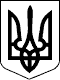 ВЕЛИКОСЕВЕРИНІВСЬКА СІЛЬСЬКА РАДА
КРОПИВНИЦЬКОГО РАЙОНУ КІРОВОГРАДСЬКОЇ ОБЛАСТІСОРОК ВОСЬМА СЕСІЯ ВОСЬМОГО СКЛИКАННЯРІШЕННЯвід     вересня 2020 року                                                                   №______с. Велика СеверинкаПро встановлення підвищенняоплати праці працівників установ тазакладів Великосеверинівської сільської радиПро встановлення підвищенняоплати праці працівників установ тазакладів Великосеверинівської сільської радиВідповідно до ст. 26 Закону України «Про місцеве самоврядування в Україні», Закону України від 25.08.2020 року №822-ІХ «Про внесення змін до Закону України "Про Державний бюджет України на 2020 рік", Постанови Кабінету Міністрів України від 26.08.2020 року №750 «Про підвищення оплати праці працівників установ, закладів та організацій бюджетної сфери»СІЛЬСЬКА РАДА ВИРІШИЛА:Відповідно до ст. 26 Закону України «Про місцеве самоврядування в Україні», Закону України від 25.08.2020 року №822-ІХ «Про внесення змін до Закону України "Про Державний бюджет України на 2020 рік", Постанови Кабінету Міністрів України від 26.08.2020 року №750 «Про підвищення оплати праці працівників установ, закладів та організацій бюджетної сфери»СІЛЬСЬКА РАДА ВИРІШИЛА:Відповідно до ст. 26 Закону України «Про місцеве самоврядування в Україні», Закону України від 25.08.2020 року №822-ІХ «Про внесення змін до Закону України "Про Державний бюджет України на 2020 рік", Постанови Кабінету Міністрів України від 26.08.2020 року №750 «Про підвищення оплати праці працівників установ, закладів та організацій бюджетної сфери»СІЛЬСЬКА РАДА ВИРІШИЛА:1.Встановити гарантований мінімальний розмір заробітної плати для працівників установ та закладів Великосеверинівської сільської ради у розмірі – 5000,00 гривень з 1 вересня 2020 року згідно  Закону України від 25.08.2020 року № 822-ІХ «Про внесення змін до Закону України "Про Державний бюджет України на 2020 рік".2.Підвищити посадові оклади (тарифні ставки) працівників установ та закладів Великосеверинівської сільської ради з 1 вересня 2020 року відповідно до  Постанови Кабінету Міністрів України від 26.08.2020 року №750 «Про підвищення оплати праці працівників установ, закладів та організацій бюджетної сфери».3.Відділу освіти, молоді та спорту, культури та туризму Великосеверинівської сільської ради забезпечити внесення змін до штатного розпису установ та закладів освіти та культури з урахуванням нових розмірів посадових окладів (тарифних ставок).4.Відділу освіти, молоді та спорту, культури та туризму Великосеверинівської сільської ради забезпечити диференціацію заробітної плати працівників, які отримують заробітну плату на рівні мінімальної у межах фонду оплати праці, шляхом встановлення доплат, надбавок, премій з урахуванням складності, відповідальності та умов виконуваної роботи, кваліфікації працівника, результатів його роботи.5.Організаціювиконаннярішенняпокласти на відділ освіти, молоді та спорту, культури та туризму Великосеверинівської сільської ради.6.Контроль за виконанням рішення покласти на постійну комісію з питань освіти, фізичного виховання, культури, охорони здоров’я та соціального захисту.1.Встановити гарантований мінімальний розмір заробітної плати для працівників установ та закладів Великосеверинівської сільської ради у розмірі – 5000,00 гривень з 1 вересня 2020 року згідно  Закону України від 25.08.2020 року № 822-ІХ «Про внесення змін до Закону України "Про Державний бюджет України на 2020 рік".2.Підвищити посадові оклади (тарифні ставки) працівників установ та закладів Великосеверинівської сільської ради з 1 вересня 2020 року відповідно до  Постанови Кабінету Міністрів України від 26.08.2020 року №750 «Про підвищення оплати праці працівників установ, закладів та організацій бюджетної сфери».3.Відділу освіти, молоді та спорту, культури та туризму Великосеверинівської сільської ради забезпечити внесення змін до штатного розпису установ та закладів освіти та культури з урахуванням нових розмірів посадових окладів (тарифних ставок).4.Відділу освіти, молоді та спорту, культури та туризму Великосеверинівської сільської ради забезпечити диференціацію заробітної плати працівників, які отримують заробітну плату на рівні мінімальної у межах фонду оплати праці, шляхом встановлення доплат, надбавок, премій з урахуванням складності, відповідальності та умов виконуваної роботи, кваліфікації працівника, результатів його роботи.5.Організаціювиконаннярішенняпокласти на відділ освіти, молоді та спорту, культури та туризму Великосеверинівської сільської ради.6.Контроль за виконанням рішення покласти на постійну комісію з питань освіти, фізичного виховання, культури, охорони здоров’я та соціального захисту.1.Встановити гарантований мінімальний розмір заробітної плати для працівників установ та закладів Великосеверинівської сільської ради у розмірі – 5000,00 гривень з 1 вересня 2020 року згідно  Закону України від 25.08.2020 року № 822-ІХ «Про внесення змін до Закону України "Про Державний бюджет України на 2020 рік".2.Підвищити посадові оклади (тарифні ставки) працівників установ та закладів Великосеверинівської сільської ради з 1 вересня 2020 року відповідно до  Постанови Кабінету Міністрів України від 26.08.2020 року №750 «Про підвищення оплати праці працівників установ, закладів та організацій бюджетної сфери».3.Відділу освіти, молоді та спорту, культури та туризму Великосеверинівської сільської ради забезпечити внесення змін до штатного розпису установ та закладів освіти та культури з урахуванням нових розмірів посадових окладів (тарифних ставок).4.Відділу освіти, молоді та спорту, культури та туризму Великосеверинівської сільської ради забезпечити диференціацію заробітної плати працівників, які отримують заробітну плату на рівні мінімальної у межах фонду оплати праці, шляхом встановлення доплат, надбавок, премій з урахуванням складності, відповідальності та умов виконуваної роботи, кваліфікації працівника, результатів його роботи.5.Організаціювиконаннярішенняпокласти на відділ освіти, молоді та спорту, культури та туризму Великосеверинівської сільської ради.6.Контроль за виконанням рішення покласти на постійну комісію з питань освіти, фізичного виховання, культури, охорони здоров’я та соціального захисту.Сільський головаСергій ЛЕВЧЕНКО